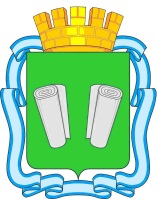 ПОСТАНОВЛЕНИЕадминистрациигородского округа Кинешмаот __13.12.2018__№ _1576п____ Об утверждении муниципальной программы городского округа Кинешма "Охрана окружающей среды"В соответствии со статьёй  179 Бюджетного кодекса Российской Федерации,  статьями 41, 46, 56, 61 Устава  муниципального образования  «Городской округ Кинешма», постановлением администрации городского округа Кинешма от 11.11.2013 № 2556п "Об утверждении порядка разработки, реализации и оценки эффективности муниципальных программ городского округа Кинешма", постановлением администрации городского округа Кинешма от 06.11.2018 № 1401п "Об утверждении перечня муниципальных программ городского округа Кинешма", распоряжением главы городского округа Кинешма от 04.12.2018 № 5рг «Об исполнении обязанностей» администрация городского округа Кинешма, постановляет:       1. Утвердить муниципальную программу  городского округа Кинешма «Охрана окружающей среды» (Приложение).       2. Отменить  постановление администрации  городского округа Кинешма от 10.11.2016 г. № 1977п «Об утверждении муниципальной Программы городского округа Кинешма "Охрана окружающей среды".       3. Опубликовать настоящее постановление в информационном издании «Вестник органов местного самоуправления городского округа Кинешма».      4. Настоящее постановление вступает в силу с 01 января 2019 года.      5. Контроль  за  исполнением  данного  постановления  возложить   на заместителя главы администрации городского округа Кинешма А.Д. Юрышева.Исполняющий обязанности главыгородского округа Кинешма                                                   И.Ю. КлюхинаИсп. главный специалист ОМК и ООС  Видунова С.А.Согласовано:Начальник ОМК и ООС Голубева Л.В.Начальник управления правового сопровождения и контроля  Д.Ю. НовосадовПриложение 
к постановлению
администрации городского
округа Кинешма
от _  13.12.2018    №_1576п__                      Муниципальная программа городского округа Кинешма«Охрана окружающей среды» Паспорт муниципальной программы городского округа Кинешма2.Анализ текущей ситуации в сфере реализации Программы2.1. Описание и оценка основных результатов деятельности администрации городского округа Кинешма в сфере охраны окружающей среды, достигнутых к началу реализации ПрограммыГород  Кинешма расположен в центре европейской части России в 100 км от г. Иваново, в 400 км Москвы. Город является одним из крупных административных образований Ивановской области, занимает площадь 4890 га. В современных экономических условиях в ряд первоочередных задач выдвигается необходимость целенаправленной работы по сохранению и эффективному использованию земельных ресурсов города. Состояние земель города неоднородно и осложнено проявлением негативных процессов различного характера, основными из которых являются  загрязнение химическими веществами, загрязнение твердыми коммунальными отходами. Сфера обращения с отходами производства и потребления в последние годы находится под особым вниманием природоохранных органов Ивановской области. Негативное воздействие на окружающую среду объектов размещения твердых бытовых отходов на фоне отсутствия необходимого уровня организации сбора, вывоза, захоронения и переработки отходов представляет в настоящее время и в среднесрочной перспективе наибольшую угрозу экологической безопасности региона.Твердые коммунальные отходы вывозятся для захоронения на городскую санкционированную свалку. Городская свалка г. Кинешма, возникшая в 30-х годах прошлого столетия,  расположена в 1,0 км от юго-восточной окраины города на правобережном склоне р. Кинешемка, впадающей  в Горьковское водохранилище. В 200 м севернее располагается кладбище, восточнее в нескольких десятках метров, забор коллективных садов. Свалка санкционирована на площади 14,2 га. Захоронение ведется навалом с 1930г. По результатам инструментального обмера свалки, проведенного ТЦ «Иваново - Геомониторинг», площадь, занятая отходами, составляет по состоянию на апрель 2015 года, порядка 10,58 га, а объем складированных отходов на свалке г. Кинешма за периоды с 1930 года по апрель 2015 г. в уплотненном состоянии составляет около 503650 куб. м.       Эксплуатацию городской свалки твердых бытовых отходов города Кинешма по адресу: ул. Спортивная, г. Кинешма с 2009 года  осуществляло ООО «Чистое поле» в соответствии с договором аренды земельного участка от 14.12.2009г. № 3307. Решением Шуйского городского суда Ивановской области от 07.11.2012 по гражданскому делу №2-1059/2012 удовлетворены требования Ивановского межрайонного природоохранного прокурора к ООО «Чистое поле», администрации городского округа Кинешма о прекращении деятельности по захоронению отходов на городской свалке твердых бытовых отходов, расположенной по адресу: г. Кинешма, ул. Спортивная, обязании разработать путем совместных действий ООО «Чистое поле» и администрации городского округа Кинешма проект рекультивации и провести рекультивацию земельного участка с кадастровым 37:25:030255:1. Одним из основных требований Ивановского межрайонного природоохранного прокурора является расположение городской свалки твердых бытовых отходов в границах населенного пункта г. Кинешма.  Определением Шуйского городского суда Ивановской области от 01.02.2018 была предоставлена отсрочка исполнения вышеуказанного решения суда до 31.12.2018 года.На территории городского округа Кинешма, в районе ООО «ДХЗ-Производство» ул. Производственная  находится объект с накопленным экологическим ущербом:- пруд - накопитель жидких химических отходов – гидротехническое сооружение (ГТС). Общая площадь сооружения составляет 10099 кв. м, объем хранящихся отходов около 7-10 тыс. куб. м, среда кислая с содержанием соединений серы, серной и уксусной кислот и прочего.Данное ГТС долгое время являлось бесхозяйным и в 2016 году ГТС пруд-накопитель жидких химических отходов на р. Кинешемка включен в реестр муниципальной собственности городского округа Кинешма. Данный объект ГТС закреплен на праве оперативного управления за МУ Управление городского хозяйства г. Кинешмы постановлением администрации городского округа Кинешма от 11.05.2016 № 801п.Эксплуатирующей организацией  ГТС является МУ УГХ г. Кинешма.  В настоящее время МУ УГХ оформлен  паспорт опасного отход при промывке водой оборудования производства уксусной кислоты из уксусно-кальциевого порошка и серной кислоты. Согласно проведённым лабораторным исследованиям отходы отнесены 3 классу опасности.  Также на территории городского округа Кинешма имеется земельный участок с накопленным экологическим ущербом «Анилплошадка» (г. Кинешма между ул. Наволокская – ул. Грузинская и железнодорожным полотном), вследствие осуществления на нем погрузочно – разгрузочных работ токсичных химических веществ (анилин, серная, азотная, соляная кислоты и пр.), направляемых на Заволжский химзавод (Анилзавод). Данная площадка действовала около 20 лет и была закрыта ориентировочно в 1972 году. Работы по рекультивации земельного участка проведены не были. Информация о разгрузочной площадке токсичных химических веществ в официальных источниках не найдена. На генеральном плане г. Кинешма данный земельный участок выделен как объект с накопленным экологическим ущербом общей площадью 16,9 га.Несмотря на отсутствие целевого финансирования мероприятий по охране особо охраняемых природных территорий местного значения мероприятия по использованию и охране ООПТ проводятся в  рамках экологического образования и воспитания - ежегодной Региональной краеведческой научно-практической конференции «Историко-культурный и природный потенциал Кинешемского края. Развитие регионального туризма», тематические экологические направления в учебных учреждениях. Труды докладчиков по изучению природы нашего города обладают, кроме научно-практической ценности, большим образовательным и воспитательным значением, позволяют формировать у подрастающего поколения интерес к своей малой родине. Конференция способствует привлечению внимания общественности к проблемам сохранения историко-культурного и природного потенциала Кинешмы, создает условия для активизации краеведческой деятельности, обмена опытом и знаниями.2.2. Описание сложившейся социальной и экономической ситуации в сфере реализации ПрограммыУчитывая, что во времена образования свалок морфологический состав отходов состоял в основном из органических отходов, они рассматривались как менее опасные объекты негативного воздействия на окружающую среду. Однако на сегодняшний день морфология отходов значительно изменилась, увеличилось содержание бумаги и полимерных материалов, что связано с увеличением удельных объемов образования упаковки, значительно возросло содержание в ТКО цветных металлов за счет появления алюминиевых банок из-под напитков, а также пластмассовых упаковочных материалов, в том числе, пластмассовых бутылок.Городская свалка твердых бытовых отходов представляет собой объект, на котором  имеется земляная обваловка по периметру, пруды-отстойники, имеются скважины для мониторинга, навал формируется с использованием бульдозера.В процессе эксплуатации свалки в атмосферный воздух вследствие разложения твердых бытовых отходов выделяются различные газообразные вещества и метан. В жаркие летние дни на таких свалках часто происходит возгорание. При этом едкий дым распространяется на значительные расстояния, в том числе и на жилую застройку.Захоронение отходов насыпью на свалках является традиционным и самым дешевым способом их ликвидации. Однако, этот метод имеет целый ряд негативных последствий, в том числе, использование больших площадей земельных участков, которые на десятилетия исключаются из оборота; загрязнения окружающей среды из-за отсутствия фильтрационного экрана, системы дренажа фильтрата, сбора биогаза, отвода поверхностных вод от полигона; быстрое переполнение свалки из-за низкой плотности отходов; загрязнение фильтратом подземных водоносных горизонтов и широкое его распространение; самовоспламенение, выделение загрязняющих веществ в атмосферный воздух; размножение насекомых, грызунов и бездомных животных; отсутствие четкого контроля и достоверного учета количества завезенных и размещенных на свалке отходов.Актуальность и не решаемость на протяжении многих лет проблем в сфере обращения с отходами связаны: 1) с несовершенством федерального законодательства об отходах производства и потребления (в части отсутствия механизмов стимулирования деятельности по обращению с отходами, наличия излишних административных барьеров); 2) отсутствием бюджетного финансирования для решения застарелых проблем (рекультивация закрытых свалок, строительство новых объектов размещения отходов).Негативное воздействие на окружающую среду территорий и объектов накопленного экологического ущерба имеет тенденцию к росту и без принятия незамедлительных мер по ликвидации источников загрязнения и реабилитации территорий воздействие может достигнуть неконтролируемых последствий в будущем.Реализация настоящей Программы предполагает работы по восстановлению нарушенных земель,  приведение в безопасное техническое состояние гидротехнических сооружений, находящихся в собственности муниципальных образований Ивановской области, а также повышение уровня защищенности территорий от чрезвычайных ситуаций природного и техногенного характера.  Важной задачей является реализация эффективного использования и охраны  особо охраняемых природных территорий местного значения (далее - ООПТ). По состоянию на 01.01.2018 на территории городского округа Кинешма расположено 9 ООПТ местного значения. Процесс признания территорий особо охраняемыми природными территориями местного значения происходил в 90-е годы прошлого века, однако до настоящего времени установление и описание границ ООПТ, оформление и положений (паспортов) на ООПТ, постановка ООПТ на кадастровый учет в полной мере не проводились. С учетом повышенного внимания общественности, органов прокуратуры и во исполнение решения суда (дело №2-1526(2017) от 20.11.17г) к исполнению полномочий органов местного самоуправления в области ООПТ необходимо проводить работы в данной сфере.Таблица  1Показатели, характеризующие текущую ситуацию в сфере реализации ПрограммыОтчетные значения целевых показателей N 1-5 определяются по данным учета отдела муниципального контроля и охраны окружающей среды..  Приоритеты и цели муниципальной политики в сфере охраны окружающей средыВыбор приоритетов муниципальной программы "Охрана окружающей среды" определен с учетом положений:- Основ государственной политики в области экологического развития Российской Федерации на период до 2030 года, утвержденных Президентом Российской Федерации 30.04.2012.- Государственной программы Российской Федерации "Охрана окружающей среды" на 2012 - 2020 годы, утвержденной постановлением Правительства Российской Федерации от 15.04.2014 №326.- Государственной программы Ивановской области "Охрана окружающей среды Ивановской области", утвержденной Постановлением Правительства Ивановской области от 13 ноября 2013 г. №452-п. Стратегией социально-экономического развития городского округа Кинешма до 2020 года, утвержденной постановлением администрации городского округа Кинешма от 23 сентября 2015 г. №2203п,  установлена стратегическая цель по улучшению экологической обстановки и повышению уровня экологической безопасности, сохранению природных комплексов.Для достижения указанной цели необходимо решение следующих задач:- уменьшение земель и земельных участков, подлежащих рекультивации;- предотвращение разрушения естественных экосистем;Следует ожидать, что решение основных задач в сфере охраны окружающей среды будет осуществляться с реализацией  следующих мероприятий:- рекультивация нарушенных земель, объектов;- сохранение особо охраняемых природных территорий местного значения.3. Сведения о целевых индикаторах (показателях) Программы3.1. Сведения о целевых индикаторах (показателях) Программы     Таблица 2Перечень   целевых индикаторов (показателей) ПрограммыПояснения к таблице 1 «Перечень   целевых индикаторов (показателей) Программы.».Плановые показатели определяются на основании планируемых объемов ресурсного обеспечения и результатов работы за истекшие периоды.Отчетные значения по целевым индикаторам (показателям) определяются по данным ведомственного учета.3.2. Ожидаемые результаты реализации ПрограммыОжидаемые результаты реализации Программы в качественном выражении заключаются:- улучшение экологической и санитарной обстановки в городском округе;- сохранение особо охраняемых природных территорий местного значения.4. Характеристика основных мероприятий  Программы        Программа предусматривает реализацию  основных мероприятий:       1. Основное мероприятие:«Рекультивация городской свалки твердых бытовых отходов». Процесс проведения рекультивации делится на два основных этапа: технический; биологический. Первый этап включает в себя следующие операции, связанные с бывшими местами утилизации и захоронения ТБО:       - анализ общего состояния свалки и ее влияния на экологию;       -  процедуру подготовки площади свалки к дальнейшему применению.В состав основного  мероприятия  входят следующие мероприятия:      1.1. Разработка  проекта рекультивации городской свалки твердых бытовых отходов г. Кинешма.       Этап  включает в себя выработку проектных решений по предотвращению вредного химического воздействия образующегося свалочного газа.Исполнители: Муниципальное казённое учреждение городского округа Кинешма «Городское управление строительства», срок исполнения 2020-2021 годы.      1.2. Проведение работ по рекультивации городской свалки твердых бытовых отходов г. Кинешма.      Принимаются меры по дегазации свалки. В  биологический этап рекультивации включаются процессы, касающиеся непосредственного восстановления почвы для их эксплуатации в хозяйстве. Сюда относится комплекс следующих мер: агротехнических; фитомелиоративных. Рекультивация свалки направлена на полное восстановление территории бывших мест утилизации и захоронения твердых отходов.Исполнители: Муниципальное казённое учреждение городского округа Кинешма «Городское управление строительства», срок исполнения 2021 годы.2. Основное мероприятие:          «Рекультивация земельного участка в районе «Анилплощадка».         Проведение мероприятий по восстановлению нарушенной территории и возврат земельного участка в хозяйственный оборот.В состав основного мероприятия 	«Рекультивация земельного участка в районе «Анилплощадка» входят следующие мероприятия:         2.1. Разработка проекта рекультивации земельного участка в районе «Анилплощадка».  Мероприятие включает в себя: проведение инженерно-экологических, геологических и топографических изысканий на объекте; выработка проектных решений после определения слоя загрязнённого грунта.  Исполнители: Муниципальное казённое учреждение городского округа Кинешма «Городское управление строительства», срок исполнения 2021 год.         2.2. Проведение работ по рекультивации земельного участка в районе «Анилплощадка». Мероприятие представляет собой выемку загрязнённого химическими опасными веществами грунта и засыпка чистым грунтом территории согласно санитарным нормам.Исполнители: Муниципальное казённое учреждение городского округа Кинешма «Городское управление строительства», срок исполнения 2021 год.3. Основное мероприятие:«Ликвидация пруда – накопителя жидких химических отходов (ГТС)».        Проведение мероприятий по восстановлению нарушенной территории и возврат земельного участка в хозяйственный оборот. Передача отходов на утилизацию (переработку). В состав основного мероприятия 	«Ликвидация (ГТС) пруда – накопителя жидких химических отходов» входят следующие мероприятия:       3.1. Разработка проекта ликвидации пруда - накопителя жидких химических отходов (ГТС). Мероприятие включает в себя: проведение инженерно - экологических, геологических и топографических изысканий на объекте; выработка проектных решений по разработке технологии утилизации отходов и ликвидации  объекта.Исполнители: Муниципальное казённое учреждение городского округа Кинешма «Городское управление строительства», срок исполнения 2021 год.       3.2. Проведение работ по ликвидации пруда – накопителя жидкиххимических отходов (ГТС).        Проведение технологических работ по утилизации отходов, ликвидация ГТС.Исполнители: Муниципальное казённое учреждение городского округа Кинешма «Городское управление строительства», срок исполнения 2021 год.4. Основное мероприятие:«Осуществление управления в области организации и функционирования особо охраняемых природных территорий местного значения».  Комплексная оценка текущего состояния и экологическое обследование особо охраняемых природных территорий местного значения, обеспечение правового режима охраны.В состав  основного мероприятия  «Осуществление управления в области организации и функционирования особо охраняемых природных территорий местного значения» входит  мероприятие: 4.1. Проведение комплексных экологических обследований особо охраняемых природных территорий.Экологическое обследование ООПТ, подготовка экспертных заключений, обосновывающих их упразднение либо реорганизацию, подготовка документов, содержащих сведения для внесения в Единый государственный реестр недвижимости.Исполнители:  отдел муниципального контроля и охраны окружающей среды администрации городского округа Кинешма, Комитет имущественных и земельных отношений администрации городского округа Кинешма. Срок исполнения 2019 год.5. Ресурсное обеспечение ПрограммыТаблица 3Ресурсное обеспечение Программы(тыс. руб.)Наименование   программыМуниципальная программа городского округа Кинешма «Охрана окружающей среды» (далее – Программа)Срок реализации программы2019 - 2021 годыАдминистратор программыАдминистрация городского округа Кинешма, отдел муниципального контроля и охраны окружающей среды администрации городского округа КинешмаИсполнителиМуниципальное казённое учреждение городского округа Кинешма «Городское управление строительства», отдел муниципального контроля и охраны окружающей среды администрации городского округа Кинешма, Комитет имущественных и земельных отношений администрации городского округа КинешмаИсполнители основных мероприятий (мероприятий)*Муниципальное казённое учреждение городского округа Кинешма «Городское управление строительства», отдел муниципального контроля и охраны окружающей среды администрации городского округа Кинешма, Комитет имущественных и земельных отношений администрации городского округа КинешмаЦель (цели) программыУлучшение экологической обстановки и повышение уровня экологической безопасности Целевые индикаторы (показатели) программы1. Уменьшение доли нарушенных земель в результате прошлой хозяйственной деятельности.2. Количество особо охраняемых природных территорий местного значения, в отношении которых завершен весь комплекс работ по экологическому обследованиюОбъем ресурсного обеспечения программыОбщий объем бюджетных ассигнований –  233,41 тыс. руб.: 2019 год –  233,41 тыс. руб.2020 год  – 0,0 тыс. руб.  2021 год –  0,0  тыс. руб.  в том числе:- бюджет городского округа Кинешма                                        2019 год – 233,41 тыс. руб.,      2020 год – 0,0 тыс. руб.,    2021 год  – 0,0 тыс. руб.- областной бюджет2019 год – 0,0 тыс. руб.   2020 год – 0,0 тыс. руб.     2021 год – 0,0 тыс. руб.              Ожидаемые результаты реализации программыРеализация муниципальной программы в период до 2021 года позволит достичь следующих результатов: - улучшить состояние окружающей среды и реабилитировать  3 территории, загрязненные в результате прошлой хозяйственной деятельности путём  создания  благоприятных условий для  проживания населения и возврата их в хозяйственный оборот;-  обеспечить экологическую безопасность территории путём соблюдения режима правовой охраны  особо охраняемой природной территории городского округа КинешмаNНаименование показателяЕд. изм.2016 год2017 год2018 год(оценка)1Площадь земель (объектов), подлежащих рекультивации(ликвидации)га32,109932,109932,10992Площадь земельного участка, занятого под городскую свалку ТБО, подлежащий рекультивациига14,214,214,23Площадь земельного участка в районе «Анилплощадка», подлежащего рекультивациига16,916,916,94Площадь объекта ГТС пруда-накопителя жидких химических отходов, подлежащего ликвидациига1,00991,00991,0099      5Особо охраняемые природные территории местного значения, по которым необходимо провести экологическую оценку и комплексное обследование текущего их состоянияшт.999№п/пНаименование целевого индикатора (показателя)Ед. изм.2017 год2018 год(оценка)2019год2020год2021год1 Сокращение площади земель, подлежащих рекультивациига0032,109932,109932,10992Необходимое количество разработанной проектной документациишт.000123Количество комплексных экологических обследований особо охраняемых природных территорийшт.00900№
п/пНаименование основного мероприятия /мероприятия / Источник ресурсного обеспеченияИсполнитель2019 год2020 год2021 годВсего:Всего:233,410,00,0бюджетные ассигнованиябюджетные ассигнования233,410,00,0- бюджет городского округа Кинешма- бюджет городского округа Кинешма233,410,00,0- областной бюджет- областной бюджет0,00,00,0- федеральный бюджет- федеральный бюджет0,00,00,0 внебюджетное финансирование: внебюджетное финансирование:0,00,00,0- источник финансирования  (от юридических и физических лиц)- источник финансирования  (от юридических и физических лиц)0,00,00,01Основное мероприятиеРекультивация городской свалки твердых бытовых отходов Администрация городского округа Кинешма, Муниципальное казённое учреждение городского округа Кинешма «Городское управление строительства»0,00,00,0бюджетные ассигнованияАдминистрация городского округа Кинешма, Муниципальное казённое учреждение городского округа Кинешма «Городское управление строительства»0,00,00,0- бюджет городского округа КинешмаАдминистрация городского округа Кинешма, Муниципальное казённое учреждение городского округа Кинешма «Городское управление строительства»0,00,00,0- областной бюджетАдминистрация городского округа Кинешма, Муниципальное казённое учреждение городского округа Кинешма «Городское управление строительства»0,00,00,0- федеральный бюджетАдминистрация городского округа Кинешма, Муниципальное казённое учреждение городского округа Кинешма «Городское управление строительства»0,00,00,0 внебюджетное финансированиеАдминистрация городского округа Кинешма, Муниципальное казённое учреждение городского округа Кинешма «Городское управление строительства»0,00,00,0- источник финансирования (от юридических и физических лицАдминистрация городского округа Кинешма, Муниципальное казённое учреждение городского округа Кинешма «Городское управление строительства»0,00,00,01.1Мероприятие 1Разработка проекта рекультивации городской свалки твердых бытовых отходов г. Кинешма.Администрация городского округа Кинешма, Муниципальное казённое учреждение городского округа Кинешма «Городское управление строительства»0,00,00,0бюджетные ассигнованияАдминистрация городского округа Кинешма, Муниципальное казённое учреждение городского округа Кинешма «Городское управление строительства»0,00,00,0- бюджет городского округа КинешмаАдминистрация городского округа Кинешма, Муниципальное казённое учреждение городского округа Кинешма «Городское управление строительства»0,00,00,0- областной бюджетАдминистрация городского округа Кинешма, Муниципальное казённое учреждение городского округа Кинешма «Городское управление строительства»0,00,00,0- федеральный бюджетАдминистрация городского округа Кинешма, Муниципальное казённое учреждение городского округа Кинешма «Городское управление строительства»0,00,00,0внебюджетное финансированиеАдминистрация городского округа Кинешма, Муниципальное казённое учреждение городского округа Кинешма «Городское управление строительства»0,00,00,0- источник финансирования (от юридических и физических лицАдминистрация городского округа Кинешма, Муниципальное казённое учреждение городского округа Кинешма «Городское управление строительства»0,00,00,01.2Мероприятие 2Проведение работ по рекультивации городской свалки твердых бытовых отходов г. Кинешма.Администрация городского округа Кинешма, Муниципальное казённое учреждение городского округа Кинешма «Городское управление строительства»0,00,00,0бюджетные ассигнованияАдминистрация городского округа Кинешма, Муниципальное казённое учреждение городского округа Кинешма «Городское управление строительства»0,00,00,0- бюджет городского округа КинешмаАдминистрация городского округа Кинешма, Муниципальное казённое учреждение городского округа Кинешма «Городское управление строительства»0,00,00,0- областной бюджет0,00,00,0- федеральный бюджет0,00,00,0внебюджетное финансирование0,00,00,0- источник финансирования (от юридических и физических лиц)0,00,00,02Основное мероприятие Рекультивация земельного участка в районе «АнилплощадкаАдминистрация городского округа Кинешма, Муниципальное казённое учреждение городского округа Кинешма «Городское управление строительства»0,00,00,0бюджетные ассигнованияАдминистрация городского округа Кинешма, Муниципальное казённое учреждение городского округа Кинешма «Городское управление строительства»0,00,00,0- бюджет городского округа КинешмаАдминистрация городского округа Кинешма, Муниципальное казённое учреждение городского округа Кинешма «Городское управление строительства»0,00,00,0- областной бюджет0,00,00,0- федеральный бюджет0,00,00,0внебюджетное финансирование0,00,00,0- источник финансирования (от юридических и физических лиц)0,00,00,02.1.Мероприятие 1Разработка проекта рекультивации земельного участка в районе «АнилплощадкаАдминистрация городского округа Кинешма, Муниципальное казённое учреждение городского округа Кинешма «Городское управление строительства»0,00,00,0бюджетные ассигнованияАдминистрация городского округа Кинешма, Муниципальное казённое учреждение городского округа Кинешма «Городское управление строительства»0,00,00,0- бюджет городского округа КинешмаАдминистрация городского округа Кинешма, Муниципальное казённое учреждение городского округа Кинешма «Городское управление строительства»0,00,00,0- областной бюджет0,00,00,0- федеральный бюджет0,00,00,0внебюджетное финансирование0,00,00,0- источник финансирования (от юридических и физических лиц)0,00,00,02.2.Мероприятие 2Проведение работ по рекультивации земельного участка в районе «Анилплощадка».Администрация городского округа Кинешма, Муниципальное казённое учреждение городского округа Кинешма «Городское управление строительства»0,00,00,0бюджетные ассигнованияАдминистрация городского округа Кинешма, Муниципальное казённое учреждение городского округа Кинешма «Городское управление строительства»0,00,00,0- бюджет городского округа КинешмаАдминистрация городского округа Кинешма, Муниципальное казённое учреждение городского округа Кинешма «Городское управление строительства»0,00,00,0- областной бюджет0,00,00,0- федеральный бюджет0,00,00,0внебюджетное финансирование0,00,00,0- источник финансирования (от юридических и физических лиц)0,00,00,03Основное мероприятие Ликвидация пруда – накопителя жидких химических отходов (ГТС)Администрация городского округа Кинешма, Муниципальное казённое учреждение городского округа Кинешма «Городское управление строительства»0,00,00,0бюджетные ассигнованияАдминистрация городского округа Кинешма, Муниципальное казённое учреждение городского округа Кинешма «Городское управление строительства»0,00,00,0- бюджет городского округа КинешмаАдминистрация городского округа Кинешма, Муниципальное казённое учреждение городского округа Кинешма «Городское управление строительства»0,00,00,0- областной бюджет0,00,00,0- федеральный бюджет0,00,00,0внебюджетное финансирование0,00,00,0- источник финансирования (от юридических и физических лиц)0,00,00,03.1.Мероприятие 1Разработка проекта ликвидации пруда – накопителя жидких химических отходов (ГТС)Администрация городского округа Кинешма, Муниципальное казённое учреждение городского округа Кинешма «Городское управление строительства»0,00,00,0бюджетные ассигнованияАдминистрация городского округа Кинешма, Муниципальное казённое учреждение городского округа Кинешма «Городское управление строительства»0,00,00,0- бюджет городского округа КинешмаАдминистрация городского округа Кинешма, Муниципальное казённое учреждение городского округа Кинешма «Городское управление строительства»0,00,00,0- областной бюджет0,00,00,0- федеральный бюджет0,00,00,0внебюджетное финансирование0,00,00,0- источник финансирования (от юридических и физических лиц)0,00,00,03.2.Мероприятие 2Проведение работ по ликвидации пруда – накопителя жидкиххимических отходов (ГТС)Администрация городского округа Кинешма, Муниципальное казённое учреждение городского округа Кинешма «Городское управление строительства»0,00,00,0бюджетные ассигнованияАдминистрация городского округа Кинешма, Муниципальное казённое учреждение городского округа Кинешма «Городское управление строительства»0,00,00,0- бюджет городского округа КинешмаАдминистрация городского округа Кинешма, Муниципальное казённое учреждение городского округа Кинешма «Городское управление строительства»0,00,00,0- областной бюджет0,00,00,0- федеральный бюджет0,00,00,0внебюджетное финансирование0,00,00,0- источник финансирования (от юридических и физических лиц)0,00,00,04Основное мероприятие Осуществление управления в области организации и функционирования особо охраняемых природных территорий местного значенияАдминистрация городского округа Кинешма233,410,00,0бюджетные ассигнованияАдминистрация городского округа Кинешма233,410,00,0- бюджет городского округа КинешмаАдминистрация городского округа Кинешма233,410,00,0- областной бюджет0,00,00,0- федеральный бюджет0,00,00,0внебюджетное финансирование0,00,00,0- источник финансирования (от юридических и физических лиц)0,00,00,04.1.Мероприятие 1 Проведение комплексных экологических обследований особо охраняемых природных территорий.Администрация городского округа Кинешма  233,410,00,0бюджетные ассигнованияАдминистрация городского округа Кинешма   233,410,00,0- бюджет городского округа КинешмаАдминистрация городского округа Кинешма233,410,00,0- областной бюджет0,00,00,0- федеральный бюджет0,00,00,0внебюджетное финансирование0,00,00,0- источник финансирования (от юридических и физических лиц)0,00,00,0